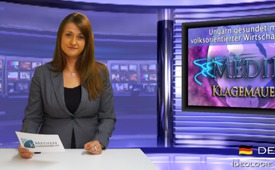 Ungarn gesundet mit volksorientierter Wirtschaftspolitik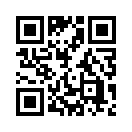 Eine neue positive Schlagzeile verbreitet sich in aller Munde:
Ungarn gesundet mit volksorientierter Wirtschaftspolitik,
der IWF...Herzlich Willkommen meine Damen und Herren Eine neue positive Schlagzeile verbreitet sich in aller Munde:
Ungarn gesundet mit volksorientierter Wirtschaftspolitik,
der IWF wurde aus dem Land gejagt!
Victor Orban hat einen Befreiungsschlag fuer sein
Land durch eine nachahmenswerte Finanz- und Wirtschaftspolitik gefuehrt. Die Ungarische Nationalbank stellt das Geld kuenftig selber her
und vergibt es selbst fuer die notwendigen staatlichen Investitionen und Ausgaben. Somit wird der Geldverleih nicht mehr ueber voelkerzerstoerende Wucherbanken umgeleitet und das Land
schnell schuldenfrei. Der Erfolg für das ungarische
Volk ist in kurzer Zeit sichtbar geworden. Ungarn gesundete
und die Finanzkriminellen haben die Kontrolle ueber Ungarn
verloren. "Fuer Orban ist es der Weg aus der Knechtschaft." Schrieb
die FAZ am 31.07.
Aber erst wenn der Aussenhandel per Tauschgeschaeft geregelt wird,
wie heute bei den BRICS-Staaten- dazu
zaehlen Brasilien, Russland, Indien, China und Suedafrikaist das FED-System vollstaendig überwunden. China steht Ungarn
in diesem Geburtskampf zur Unabhaengigkeit ganz offensichtlich
bei, in dem es Ungarns Anleihen kaufte und
Milliardenkredite gewaehrte. Victor Orbans Weg
koennte zur Erfolgsformel für das versklavte Resteuropa
werden: Das eigene Volk an seiner Seite - China im Ruecken Doch Ungarn ist und bleibt den Ungarn!
Wie bereits Abraham Lincoln sagte:
"Das Privileg, sein eigenes Geld zu schoepfen und in Umlauf
zu bringen, ist das hoechste Alleinrecht des Staates und seine
groesste kreative Moeglichkeit. Die Menschen erhalten damit
eine Waehrung, die so sicher ist wie die Macht des Staates.
Anstatt die Menschen zu beherrschen, wird es zum Diener der Menschheit.
Die Demokratie wird dadurch staerker als die Geldmacht."

Es braucht nicht nur mutige Premierminister wie Victor Orban,
sondern auch mutige und engagierte Bürger die sich aus diesem
Finanz-System befrvon mkQuellen:http://globalfire.tv/nj/13de/globalismus/ungarn_gesundet_mit_ns_wirtschaftspolitik.htm[1] FAZ, 31.07.2013 [2] welt.de 7.8.2011Das könnte Sie auch interessieren:#ViktorOrban - Ungarischer Ministerpräsident Viktor Orbán - www.kla.tv/ViktorOrbanKla.TV – Die anderen Nachrichten ... frei – unabhängig – unzensiert ...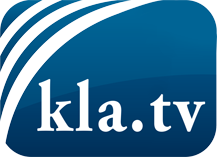 was die Medien nicht verschweigen sollten ...wenig Gehörtes vom Volk, für das Volk ...tägliche News ab 19:45 Uhr auf www.kla.tvDranbleiben lohnt sich!Kostenloses Abonnement mit wöchentlichen News per E-Mail erhalten Sie unter: www.kla.tv/aboSicherheitshinweis:Gegenstimmen werden leider immer weiter zensiert und unterdrückt. Solange wir nicht gemäß den Interessen und Ideologien der Systempresse berichten, müssen wir jederzeit damit rechnen, dass Vorwände gesucht werden, um Kla.TV zu sperren oder zu schaden.Vernetzen Sie sich darum heute noch internetunabhängig!
Klicken Sie hier: www.kla.tv/vernetzungLizenz:    Creative Commons-Lizenz mit Namensnennung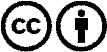 Verbreitung und Wiederaufbereitung ist mit Namensnennung erwünscht! Das Material darf jedoch nicht aus dem Kontext gerissen präsentiert werden. Mit öffentlichen Geldern (GEZ, Serafe, GIS, ...) finanzierte Institutionen ist die Verwendung ohne Rückfrage untersagt. Verstöße können strafrechtlich verfolgt werden.